KOORDINASI KELEMBAGAAN DALAM PEMUTAKHIRAN DATA KEPENDUDUKAN(Studi RW10 Kelurahan Malabar Kecamatan Lengkong Kota Bandung)Diajukan untuk memenuhi syarat dalam menempuh ujian sidang sarjana program Strata Satu (S1) pada Jurusan Administrasi NegaraDINAN RISMANA PUTERA122010044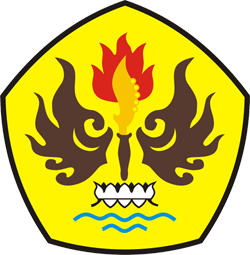 JURUSAN ILMU ADMINISTRASI NEGARAFAKULTAS ILMU SOSIAL DAN ILMU POLTIKUNIVERSITAS PASUNDANBANDUNG2016